 January 2021                        Cold Lunch Menu       Monday     Tuesday   Wednesday   ThursdayFriday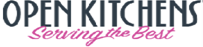 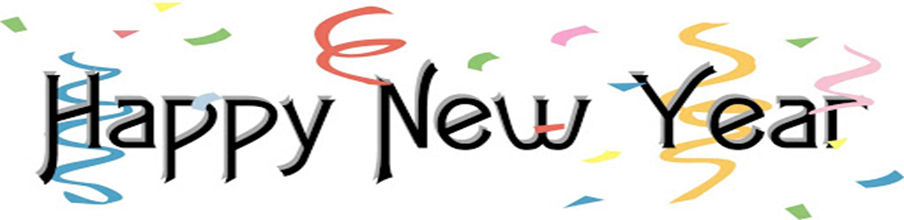 4   WOWButter &      Jelly SandwichSoy Butter 1 oz, jelly, WG Bread 2 grainFruit Yogurt 1 ozSunset Sip Juice ½ cupRaisins ½ cup5   Cold Cheese PizzaCheese 2 oz, 1 grainRed Bell Pepper Slices ¼ cupSpinach Salad 1 cupRanch Dressing6   Buffalo Chicken Chicken 2 oz, 1 grainDragon Punch Juice ½ cupFresh Orange ½ cupRanch Dressing7 Roast Beef SubRoast Beef 1 oz, Mozzarella Cheese 2 slices, WG roll 2 grainBlack Bean & Corn Salad ¾ cup8   Chicken FajitasChicken 2 oz, Cheddar Cheese 1 oz6” Flour TortillaFresh Broccoli ¼ cupApplesauce ½ cup11 Cheese SandwichAmerican Cheese 1 ozSwiss Cheese 1 sliceWG Bread 2 grainHomemade Potato Salad ½ cupBaby Carrots ¼ cup12    Chicken Filet          Sandwich Chicken Patty 2 oz,Burger Bun 2 grainBlack Bean & Corn Salad ¾ cup13 Egg Chef SaladHard Boiled Egg 2 oz, Romaine 1 cupApple Crisps ½ cupWG Soft PretzelRanch dressing14 Beef Hot DogBeef Frank 2 oz, Hot Dog Bun 2 grainDragon Punch Juice ½ cupFresh Apple ½ cupKetchup, Mustard15 Chicken TendersChicken 2 oz, 1 grainRed Bell Pepper Slices ¼ cupFresh Banana ½ cupKetchup18   NO SCHOOLTurkey & Swiss 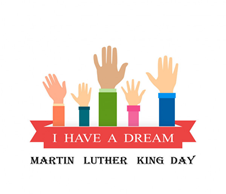          SandwichTurkey 1 oz, Cheese 2 slices, Bread 2 grainHomemade Potato Salad ½ cupGrape Juice ½ cup19 Chicken WrapChicken 2 oz, cheddar cheese ½ oz6” Flour Tortilla 1 grainBlack Bean & Corn Salad ¾ cup20   Yogurt & GranolaFruit Yogurt ½ cupString Cheese 1 ozGranola 1 ozRaisins ½ cupDragon Punch Juice ½ cup21   Popcorn Chicken               Salad Chicken 2 oz, 1 grainSpinach Salad 1 cupFresh Tangerine ½ cupRanch Dressing22   Flatbread Cheese               Pizza Bread 1 grain, Mozzarella Cheese 2 oz, Pizza Sauce ½ cupPineapple Fruit Cup ½ cup25    Protein Kit Hard Boiled Egg 2 oz, String Cheese 1 oz, Animal Crackers 1 ozBaby Carrots ¼ cupApple Crisps ½ cup26 Buffalo Chicken Chicken 2 oz, 1 grainGrape Tomatoes ¼ cupFresh Orange ½ cup27 Chef SaladTurkey Bologna 1 ozCheddar Cheese 1 ozSliced Tomatoes ¼ cupSpinach Salad 1 cupDinner Roll 1 grainRanch Dressing28 Cold Cheese PizzaCheese 2 oz, 1 grainDragon Punch Juice ½ cupApplesauce ½ cup29 Chicken & Cheese                      Tortilla Diced Chicken 1 ozShredded Mozzarella 1 oz6” Flour Tortilla 1 grainBlack Bean & Corn Salad ¾ cup